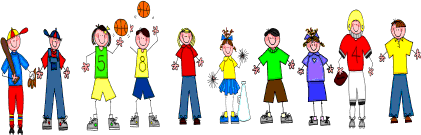 Sixth Grade Spelling and Vocabulary WordsUnit 6, Week 1Spelling Words: Test Fridaybakery					sceneryvocabulary			temporarysurgery				inventorydirectory				potterydiscovery				imaginary	machinery			nurseryvoluntary				honorarysatisfactory			introductoryadvisory				briberysecondary				braveryChallenge Words: itinerary, accessory, inflammatory, anniversaryVocabulary Words: Quiz ThursdayVocabulary WordMeaninglancea long, wooden spear with a sharp iron or steel headmisfortunebad luckquestsexpeditions by knights in search of somethingrenewedto have been made like new; restoredrenownedfamousresoundto echosquireattendant